				                                                                                Проект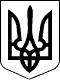 УКРАЇНАЧЕЧЕЛЬНИЦЬКА РАЙОННА РАДАВІННИЦЬКОЇ ОБЛАСТІРІШЕННЯ  __листопада  2016 року                                                                8 сесія 7 скликанняПро введення додаткової посади в штатний  розписКЗ «Ольгопільська СЗШ І-ІІІ ст.»Відповідно до частини 1 пункту 20 статті 43 Закону України «Про місцеве самоврядування в Україні»,  наказу Міністерства освіти і науки України від 04.11.2010 № 1055 «Про затвердження Типових штатних нормативів дошкільних навчальних закладів», враховуючи подання відділу освіти райдержадміністрації та погодження постійних комісій районної ради з питань соціального захисту населення, освіти, культури, охорони здоров’я, спорту та туризму, з питань бюджету та комунальної власності, районна рада  ВИРІШИЛА:1. Ввести з 01.12.2016 року в штатний розпис КЗ «Ольгопільська        СЗШ  І-ІІІ ст.» 0,5  ставки  посади вихователя групи продовженого дня в межах коштів, виділених на освіту та в межах загальної чисельності працівників загальноосвітніх навчальних закладів.2. Контроль за виконанням цього рішення покласти на постійні комісії районної ради з питань соціального захисту населення, освіти, культури, охорони здоров’я, спорту та туризму (Воліковська Н.В.), з питань бюджету та комунальної власності (Савчук В.В.).Голова районної ради						           С.В. П’яніщукДеменчук Г.В.Воліковська Н.В.Савчук В.В.Катрага Л.П.Кривіцька І.О.Лисенко Г.М.
Крук Н.А.